		North Carolina Board of Dietetics/Nutrition
		1135 Kildaire Farm Rd., Suite 200 ● Cary, NC 27511
		main: 919-388-1931 ● fax: 919-882-1776 ● www.ncbdn.org ●info@ncbdn.org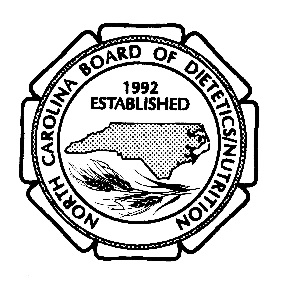 A-4 Supervisor Approval ApplicationTo be completed by each unique supervisor named on Form A-3
ALL APPLICATIONS SHOULD BE TYPEDYour professional designation must be one of the following.*   Please mark the designations that apply to you.I hereby attest that all of the foregoing information is true, in every respect, to the best of my knowledge.Submission of "A-4 Supervisor Approval Application"The Candidate or Supervisor may submit this form in one of four ways:1.	Save electronically and upload to your online application checklist;2.	Save electronically or print and fax to: (919) 882-1776;3.	Print and mail to: North Carolina Board of Dietetics/Nutrition,                                                                                        1135 Kildaire Farm Rd., Suite 200, Cary, NC 27511; or4.	Save electronically or print and scan, and email to: info@ncbdn.orgSupervisor’s Name:Email:Supervisor’s Phone:Today’s Date:Address:City:State:Zip:Supervisor’s Title:Supervisor Degree(s) (list only those from regionally accredited institutions)Supervisor Degree(s) (list only those from regionally accredited institutions)Number of full-time years of experience in clinical nutrition:Number of full-time years of experience in clinical nutrition:Are you professionally licensed?Are you professionally licensed? Yes 
(If yes, please complete details of licensure, below) 
 Yes 
(If yes, please complete details of licensure, below) 
 Yes 
(If yes, please complete details of licensure, below) 
 No No NoLicensed ProfessionLicensed ProfessionLicense NumberLicense NumberLicense NumberState of LicensureState of LicensureState of LicensureState of LicensureWhat is your area of specialty and clinical experience in nutrition?Were you related to, married to, or a domestic partner with your supervisee?    Yes    NoIf yes, please provide additional context:ACertified Nutrition SpecialistCertified Nutrition SpecialistCertified Nutrition SpecialistCertified Nutrition SpecialistCertified Nutrition SpecialistCertified Nutrition SpecialistCertified Nutrition SpecialistBDiplomate of the American Clinical Board of NutritionDiplomate of the American Clinical Board of NutritionDiplomate of the American Clinical Board of NutritionDiplomate of the American Clinical Board of NutritionDiplomate of the American Clinical Board of NutritionDiplomate of the American Clinical Board of NutritionDiplomate of the American Clinical Board of NutritionCRegistered Dietitian NutritionistRegistered Dietitian NutritionistRegistered Dietitian NutritionistRegistered Dietitian NutritionistRegistered Dietitian NutritionistRegistered Dietitian NutritionistRegistered Dietitian NutritionistDLicensed Dietitian/NutritionistLicensed Dietitian/NutritionistLicensed Dietitian/NutritionistLicensed Dietitian/NutritionistLicensed Dietitian/NutritionistLicensed Dietitian/NutritionistLicensed Dietitian/NutritionistELicensed NutritionistLicensed NutritionistLicensed NutritionistLicensed NutritionistLicensed NutritionistLicensed NutritionistLicensed NutritionistFNorth Carolina licensed health care practitioner whose licensed scope of practice includes dietetics or nutritionNorth Carolina licensed health care practitioner whose licensed scope of practice includes dietetics or nutritionNorth Carolina licensed health care practitioner whose licensed scope of practice includes dietetics or nutritionNorth Carolina licensed health care practitioner whose licensed scope of practice includes dietetics or nutritionNorth Carolina licensed health care practitioner whose licensed scope of practice includes dietetics or nutritionNorth Carolina licensed health care practitioner whose licensed scope of practice includes dietetics or nutritionNorth Carolina licensed health care practitioner whose licensed scope of practice includes dietetics or nutritionGIndividual with a doctoral degree conferred by a United States regionally accredited college or university with a major course of study in human nutrition, foods and nutrition, dietetics, nutrition education, nutrition, nutrition science, clinical nutrition, applied clinical nutrition, nutrition counseling, nutrition and functional medicine, nutritional biochemistry, nutrition and integrative health, or an equivalent course of study, with a reasonable threshold of academic credits in nutrition and nutrition sciences as described in N.C.G.S. § 90-357.5 (c)(1).Individual with a doctoral degree conferred by a United States regionally accredited college or university with a major course of study in human nutrition, foods and nutrition, dietetics, nutrition education, nutrition, nutrition science, clinical nutrition, applied clinical nutrition, nutrition counseling, nutrition and functional medicine, nutritional biochemistry, nutrition and integrative health, or an equivalent course of study, with a reasonable threshold of academic credits in nutrition and nutrition sciences as described in N.C.G.S. § 90-357.5 (c)(1).Individual with a doctoral degree conferred by a United States regionally accredited college or university with a major course of study in human nutrition, foods and nutrition, dietetics, nutrition education, nutrition, nutrition science, clinical nutrition, applied clinical nutrition, nutrition counseling, nutrition and functional medicine, nutritional biochemistry, nutrition and integrative health, or an equivalent course of study, with a reasonable threshold of academic credits in nutrition and nutrition sciences as described in N.C.G.S. § 90-357.5 (c)(1).Individual with a doctoral degree conferred by a United States regionally accredited college or university with a major course of study in human nutrition, foods and nutrition, dietetics, nutrition education, nutrition, nutrition science, clinical nutrition, applied clinical nutrition, nutrition counseling, nutrition and functional medicine, nutritional biochemistry, nutrition and integrative health, or an equivalent course of study, with a reasonable threshold of academic credits in nutrition and nutrition sciences as described in N.C.G.S. § 90-357.5 (c)(1).Individual with a doctoral degree conferred by a United States regionally accredited college or university with a major course of study in human nutrition, foods and nutrition, dietetics, nutrition education, nutrition, nutrition science, clinical nutrition, applied clinical nutrition, nutrition counseling, nutrition and functional medicine, nutritional biochemistry, nutrition and integrative health, or an equivalent course of study, with a reasonable threshold of academic credits in nutrition and nutrition sciences as described in N.C.G.S. § 90-357.5 (c)(1).Individual with a doctoral degree conferred by a United States regionally accredited college or university with a major course of study in human nutrition, foods and nutrition, dietetics, nutrition education, nutrition, nutrition science, clinical nutrition, applied clinical nutrition, nutrition counseling, nutrition and functional medicine, nutritional biochemistry, nutrition and integrative health, or an equivalent course of study, with a reasonable threshold of academic credits in nutrition and nutrition sciences as described in N.C.G.S. § 90-357.5 (c)(1).Individual with a doctoral degree conferred by a United States regionally accredited college or university with a major course of study in human nutrition, foods and nutrition, dietetics, nutrition education, nutrition, nutrition science, clinical nutrition, applied clinical nutrition, nutrition counseling, nutrition and functional medicine, nutritional biochemistry, nutrition and integrative health, or an equivalent course of study, with a reasonable threshold of academic credits in nutrition and nutrition sciences as described in N.C.G.S. § 90-357.5 (c)(1).*Supervisors who obtained their doctoral degree outside of the United States and its territories must have their degrees validated by the Board as equivalent to the doctoral degree conferred by a United States regionally accredited college or university.*Supervisors who obtained their doctoral degree outside of the United States and its territories must have their degrees validated by the Board as equivalent to the doctoral degree conferred by a United States regionally accredited college or university.*Supervisors who obtained their doctoral degree outside of the United States and its territories must have their degrees validated by the Board as equivalent to the doctoral degree conferred by a United States regionally accredited college or university.*Supervisors who obtained their doctoral degree outside of the United States and its territories must have their degrees validated by the Board as equivalent to the doctoral degree conferred by a United States regionally accredited college or university.*Supervisors who obtained their doctoral degree outside of the United States and its territories must have their degrees validated by the Board as equivalent to the doctoral degree conferred by a United States regionally accredited college or university.*Supervisors who obtained their doctoral degree outside of the United States and its territories must have their degrees validated by the Board as equivalent to the doctoral degree conferred by a United States regionally accredited college or university.*Supervisors who obtained their doctoral degree outside of the United States and its territories must have their degrees validated by the Board as equivalent to the doctoral degree conferred by a United States regionally accredited college or university.*Supervisors who obtained their doctoral degree outside of the United States and its territories must have their degrees validated by the Board as equivalent to the doctoral degree conferred by a United States regionally accredited college or university.*Supervisors who obtained their doctoral degree outside of the United States and its territories must have their degrees validated by the Board as equivalent to the doctoral degree conferred by a United States regionally accredited college or university.Employer/Business Name:Employer/Business Name:Employer/Business Name:Employer/Business Name:Employer/Business Address:Employer/Business Address:Employer/Business Address:Employer/Business Address:City:City:City:State:Zip:Employer/Business Website:Employer/Business Website:Employer/Business Website:Employer/Business Website:Employer/Business Phone:Employer/Business Phone:Employer/Business Phone:Employer/Business Phone:Signature:Date: